ПОСТАНОВЛЕНИЕ№ 16                                                                     «_19_» мая 2021 г.Об утверждении порядка формирования, ведения ежегодного дополнения и опубликования перечня муниципального имущества сельского поселения Нижнеаврюзовский сельсовет муниципального района Альшеевский район Республики Башкортостан,свободного от прав третьих лиц(за исключением права хозяйственного ведения, права оперативного управления, а также имущественных прав субъектов малого и среднего предпринимательства), предназначенного для предоставления во владение и (или) пользование субъектам малого и среднего предпринимательства, физическим лицам, не являющимися индивидуальными предпринимателями, применяющих специальный налоговый режим «Налог на профессиональный доход» и организациям, образующим инфраструктуру поддержки субъектов малого и среднего предпринимательства    В целях реализации положений Федерального закона от 24.07.2007№ 209-ФЗ «О развитии малого и среднего предпринимательства в Российской Федерации», администрация сельского поселения Нижнеаврюзовский сельсовет муниципального района Альшеевский район Республики Башкортостанп о с т а н о в л я ет:Утвердить Порядок формирования, ведения ежегодного дополнения и опубликования перечня муниципального имущества, свободного от прав третьих лиц (за исключением права хозяйственного ведения, права оперативного управления, а также имущественных прав субъектов малого и среднего предпринимательства), предназначенного для предоставления во владение и (или) пользование субъектам малого и среднего предпринимательства, физическим лицам, не являющимися индивидуальными предпринимателями, применяющих специальный налоговый режим «Налог на профессиональный доход» и организациям, образующим инфраструктуру поддержки субъектов малого и среднего предпринимательства.  (Приложение № 1.).2. Признать утратившим силу постановление администрации муниципального района Альшеевский район Республики Башкортостан № 03/1 от 19 марта 2021года.Обнародовать настоящее постановление на официальном сайте администрации сельского поселения в сети Интернет.Контроль за исполнением настоящего постановления оставляю за собой.Глава сельского поселения                                            Р.Р.ФайрушинБАШКОРТОСТАН РЕСПУБЛИКАҺЫ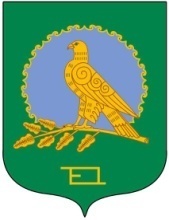 ӘЛШӘЙ РАЙОНЫМУНИЦИПАЛЬ РАЙОНЫНЫҢТУБӘНГЕ ӘУРЕЗ  АУЫЛ СОВЕТЫАУЫЛ БИЛӘМӘҺЕХАКИМИӘТЕ(Башкортостан РеспубликаһыӘлшәй районыТубенге Әурез ауыл советы)АДМИНИСТРАЦИЯСЕЛЬСКОГО ПОСЕЛЕНИЯНИЖНЕАВРЮЗОВСКИЙ СЕЛЬСОВЕТМУНИЦИПАЛЬНОГО РАЙОНААЛЬШЕЕВСКИЙ РАЙОНРЕСПУБЛИКИ БАШКОРТОСТАН(Нижнеаврюзовский сельсоветАльшеевского районаРеспублики Башкортостан)